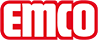 emco Bauemco Marschall Premium Large met inlage Maximus Image 512 PSL Maximus Imagetype512 PSL Maximus Imagebeloopbaarheidnormaal tot sterkdraagprofielenversterkt contactgeluidgedempt aluminium draagprofiel met aan de onderzijde geluiddempende strokenDraagprofiel in kleurStandaard naturel geanodiseerd. Tegen meerprijs in de kleuren EV3 goud, C33 brons, C35 zwart of C31 RVS te anodiseren.ca. hoogte (mm)12Let op de hoogteDe exacte hoogte van de inlage kan als gevolg van een slijtlaag ca. 22 mm hoger zijn.loopvlakgeïntegreerde, slipvaste MAXIMUS inlages in Bfl-S1 kwaliteit (schoonloopinlage uit speciale polyamide garens, 100%)standaard profielafstand ca. (mm)5 mm afstandhouder van rubberautomatische deursystemenTourniquets in 3 mm conform DIN EN 16005Anti-slip (EN 13893): Voldoetslipvaste eigenschap R12 conform DIN 51130KleurenI350 blauwgrijsI80 bordeauxI260 bruinI380 donkergrijsI210 donkergroenI120 seringenI30 geel/oranjeI20 geelI420 goudI270 grafietI340 beigeI370 grijsI250 groenI170 hemelsblauwI360 lichtgrijsI440 felgroenI90 lichtroodI100 kersI430 zalmI230 hardgroenI290 lichtblauwI110 lilaI140 magentaI200 marineI330 maronI220 mintI40 oranjeI70 roestroodI180 petrolI150 perzikI310 reebruinI60 roodI160 blauwI320 zandI240 lichtgroenI390 zwartI300 zilverI190 smaragdI280 staalblauwI410 staalgrijsI450 sunsetI50 terracottaI130 paarsI400 witI10 citroenspeciale kleurenBuitenstandaard kleuren kunt u kiezen uit onze collectie schoonloopzones.brandgedragDe entreematten zijn brandbestendig conform EN 13501 Euronorm Bfl-s1verbindingmet kunststof ommantelde staalkabel.garantie5 jaar garantieInformatie omtrent garanties vindt u op:De inlage is gecertificeerd conform TÜV PROFiCERT - Product Interior (Standard)Franse VOC wetgevingLEED v4 (buiten Noord-Amerika)BREEAM Exemplary levelBelgische VOC wetgevingAgBBMVV TB Anhang 8, 9 / ABGPoolmateriaal100% PA 6.6 (polyamide)ClassificatieKlasse 33Kleurecht tegen licht conform ISO 105 BO2goed 5 - 6Kleurecht tegen wrijving conform ISO 105 X12goed 5Kleurecht tegen water conform ISO 105 E01goed 5Bacteriële reductie EHEC ASTM-e214929,4 %Bacteriële reductie Staphylococcus Aureus ASTM-e214916,7 %Bacteriële reductie Klebsiella Pneumoniae ASTM-e214968,2 %AfmetingenBreedte:……….mm (staaflengte)Looplengte:……….mm (looprichting)contactemco Benelux B.V. · Divisie Bouwtechniek · Postbus 66, NL-5320 AB Hedel · Baronieweg 12b, NL-5321 JW Hedel · Tel. (+31) 073 599 8310 · België / Luxemburg: Tel. (+32) 056 224 978 · bouwtechniek@benelux.emco.de